EARTH  DAYAPRIL 22, 20229:00 a.m. – 3:00p.m.HARDING STREET URBAN AGRICULTURE CENTERhardingstreetag@gmail.com804-203-4829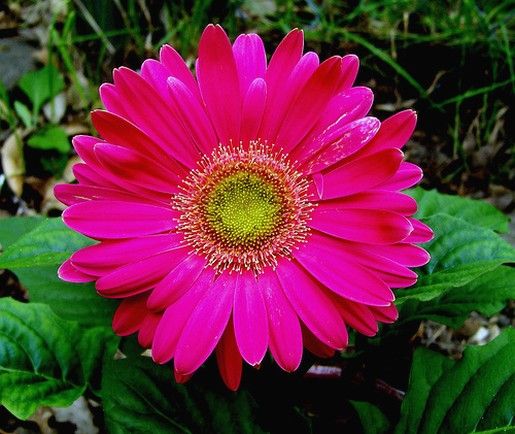 453 Harding Street – Petersburg, Virginia 23803Join us as we:Clean Orchards, Clean  Beds, Stake Grapevines, and  Clean Water Channels____________________________________Tools, Gloves, Garbage bags, Pickers, Water & Snacks Provided !!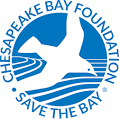 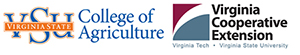 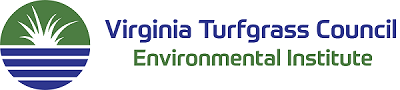 